Диагностическая работа по читательской грамотности для 6 классаВАРИАНТ 1 (ЧАСТЬ 2)ДНЕВНИКИ ПРОТИВ НОЧНИКОВВы знаете, что слова бывают производными (образованными от других слов) и непроизводными. Возьмём четыре слова: утренник, дневник, вечерник, ночник. Они очень похожи: суффикс одинаковый (-ник), а корни называют части суток. Казалось бы, слушающий должен осознавать их значение одинаково – опираясь прежде всего на корень. Но это не всегда так. Провели эксперимент. Школьникам давали одно из этих четырёх слов и просили написать, что это слово значит. А потом подсчитали количество развёрнутых ответов, в которых упоминались однокоренные слова, например, утренник – это праздник, который проводится утром. Слово вечерник объясняли с помощью однокоренных слов почти все – учёт корня вечер- оказался очень важен. А вот слова утренник и дневник с утром или днём большинство не соотносили – однокоренные слова использовали всего 30% школьников. У слова ночник ответов с опорой на корень было чуть больше половины. Получается, чем хуже мы знаем слово, тем чаще обращаемся к его составу. И наоборот – чем более слово знакомо, тем реже мы это делаем: «мы и так знаем». А как человек учится осознавать производные слова? 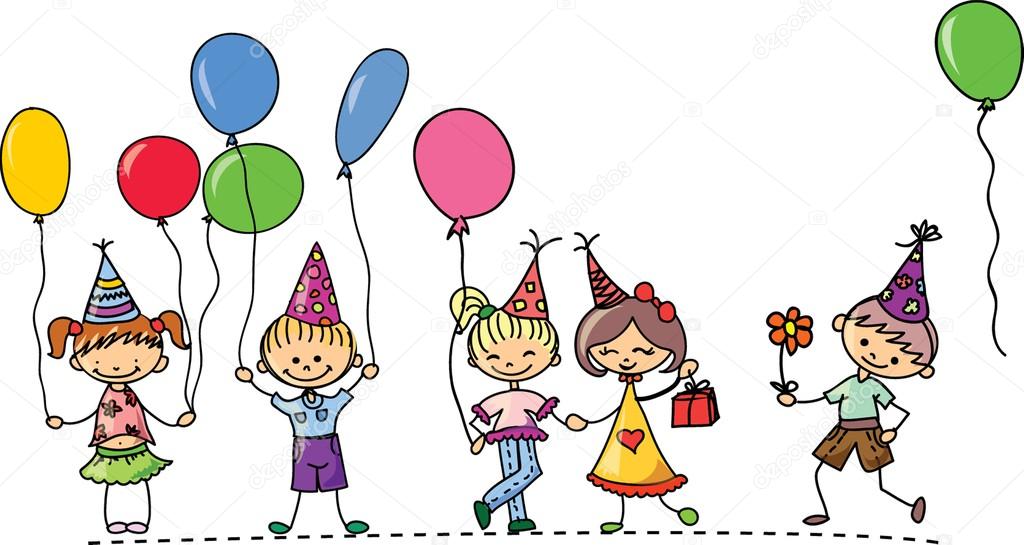 За ответом пришлось идти в детский сад! В младшей группе, где были трёхлетние дети, почти все говорили, что утренник – это праздник в садике, лишь немногие знали, что такое дневник и ночник. Наша группа слов разделилась на названия предметов знакомых и незнакомых.  В группе четырёхлетних больше ребят знали, что означают эти слова. Но в то же время появилось много ответов, в которых было только исходное корневое слово: утренник – это утро, ночник – ночь и т.п. В группе пятилетних детей таких ответов стало меньше. Зато резко возросло число развёрнутых ответов с однокоренными словами. Так дети объясняли малознакомые или совсем незнакомые слова: ночник (ночная лампа; сторож, который ночью работает), утренник (праздник, который проходит утром), вечерник (ходит вечером). У четырёхлетних так объяснял эти слова каждый пятый, у пятилетних – половина. Наконец, в самой старшей группе ответы утро, день, вечер и ночь практически исчезают. Количество же развёрнутых ответов с однокоренными словами остаётся почти тем же. Получается, в одних случаях человек осознаёт слово по «частям», а в других – целиком.Теперь понятно, почему многие слова трудно разбирать по составу. Если постоянно не обращать внимание на корень, он «стирается» или его путают с другими. Но иногда корень специально выделяют неправильно. Как в игре с весёлыми толкованиями слов, которую придумал языковед Борис Норман:застенчивый – живущий по соседству, едва – процесс поглощения пищи и т.д.Игра эта развивает чувство юмора и внимание к структуре слова. Можете сами проверить. (по Л. Сахарному)1. О чем НЕ РАССКАЗЫВАЕТ текст «Дневники против ночников»? Обведите номер выбранного ответа.1) о том, как дети открывают значения слов 2) о красоте русского языка3) о способах объяснения слова в разных ситуациях4) об играх со значением слова 2. Какие слова называются непроизводными?__________________________________________________________________________3.  Какие выводы можно сделать из эксперимента, проведённого в школе? Впишите пропущенные слова. Слушающий может выбирать любой из двух путей осознания слова: через его _________________________ или целиком. Чем активнее употребляется слово, тем _________________ мы обращаем внимание на то, из каких элементов оно состоит.4. Прочитайте 3 способа объяснения слова утренник, данные в таблице. В каком возрасте (3, 4, 5, 6 лет) дети в эксперименте чаще всего использовали каждый из этих способов? Дополните таблицу. 5. Обведите номер ответа, в котором верно описана цель эксперимента в детском саду.Эксперимент в детском саду проводили, чтобы… понять, как правильно писать производные словапроверить игру на наблюдательностьпонять, почему многие слова особенно трудны для разборапроверить, как дети учатся понимать производные слова6. Вечерником часто называют человека, который учится вечером. Как вы думаете, если бы эксперимент, о котором вы прочитали в тексте, провели не в обычной школе, а в вечерней, каких объяснений слова вечерник было бы больше? Отметьте один ответ и объясните его.□ Было бы больше объяснений с однокоренными словами□ Было бы больше объяснений без однокоренных словЯ так думаю, потому что _________________________________________________________________________________________________________________________________________________________________________________________________________________7.  В начале текста автор пишет: «Казалось бы, слушающий должен осознавать их (производных слов) значение одинаково – опираясь прежде всего на корень». Какую роль играет это предложение в тексте? Обведите номер выбранного ответа.В нём сформулирована основная мысль текста.Это вывод из проведённого эксперимента.Это предположение, которое опровергается в тексте.Это аргумент к основному утверждению автора текста.8. Измените каждое шуточное толкование Б. Нормана так, чтобы было ясно, какой корень он «увидел» в этих словах.  Застенчивый – живущий по соседствуЗастенчивый –_________________________________________Едва – процесс поглощения пищи Едва – _______________________________________________ШколаКласс 6Фамилия, имяФамилия, имяПрочитай текст и выполни задания.Возраст Объяснение слова утренникЭто праздник, который проходит утромЭто утроЭто праздник в садике